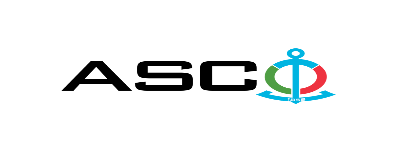 “AZƏRBAYCAN XƏZƏR DƏNİZ GƏMİÇİLİYİ” QAPALI SƏHMDAR CƏMİYYƏTİNİN№AM-122/2023 NÖMRƏLİ 06.10.2023-cü il tarixində Yumşaq inventarların satın alınması (Lot1 və Lot2) məqsədilə keçirdiyiAÇIQ MÜSABİQƏNİN QALİBİ HAQQINDA BİLDİRİŞ                                                              “AXDG” QSC-nin Satınalmalar KomitəsiSatınalma müqaviləsinin predmetiYumşaq inventarların satın alınması (Lot1 və Lot2)Qalib gəlmiş şirkətin (və ya fiziki şəxsin) adıEvim Tekstil MMCMüqavilənin qiymətiLot1-82 655.00 AZNLot2-157 640.00 AZNMalların tədarük şərtləri (İncotresm-2010) və müddəti                                     DDPİş və ya xidmətlərin yerinə yetirilməsi müddətiİLLİK